Во исполнении требования и.о. прокурора Улетовского района от 12.10.2023 № 86-123-2023/851-23-20760001 «Об устранении коррупциогенного фактора», на постановление об утверждении административного регламента предоставления муниципальной услуги «Установления сервитута в отношении земельного участка, находящегося в государственной или муниципальной собственности или государственная собственность на который не разграничена» на территории муниципального района «Улётовский район» Забайкальского края от 06.12.2022 № 549/н, в целях приведения муниципального правового акта в соответствие с действующим законодательством, руководствуясь Положением об администрации муниципального района «Улётовский район» Забайкальского края, утверждённым решением Совета муниципального района «Улётовский район» Забайкальского края от 21.04.2017 № 380, администрация муниципального района «Улётовский район» Забайкальского края  п о с т а н о в л я е т:1. Внести в административный регламент предоставления муниципальной услуги  «Установление сервитута в отношении земельного участка, находящегося в государственной или муниципальной собственности или государственная собственность на который не разграничена», утверждённый постановлением администрации муниципального района «Улётовский район» Забайкальского края от 06.12.2022 № 549/н                           «Об утверждении административного регламента предоставления муниципальной услуги «Установление сервитута в отношении земельного участка, находящегося в государственной или муниципальной собственности или государственная собственность на который не разграничена»  на территории муниципального района «Улётовский район» Забайкальского края» следующие изменения:1.1. пункт 2.6. изложить в следующей редакции:«2.6. Срок предоставления муниципальной услуги составляет двадцати дней со дня поступления ходатайства.».2. Настоящее постановление официально опубликовать (обнародовать) на официальном сайте муниципального района «Улётовский район» в информационно-телекоммуникационной сети «Интернет» в разделе «Документы» - «Правовые акты администрации» и в разделе «Деятельность» - «Муниципальные услуги, регламенты» - «АДМИНИСТРАТИВНЫЕ РЕГЛАМЕНТЫ» - https://uletov.75.ru/.Глава муниципального района «Улётовский район»					     	              А.И. Синкевич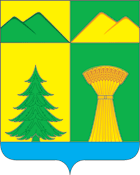 АДМИНИСТРАЦИЯ МУНИЦИПАЛЬНОГО РАЙОНА«УЛЁТОВСКИЙ РАЙОН»ЗАБАЙКАЛЬСКОГО КРАЯПОСТАНОВЛЕНИЕАДМИНИСТРАЦИЯ МУНИЦИПАЛЬНОГО РАЙОНА«УЛЁТОВСКИЙ РАЙОН»ЗАБАЙКАЛЬСКОГО КРАЯПОСТАНОВЛЕНИЕАДМИНИСТРАЦИЯ МУНИЦИПАЛЬНОГО РАЙОНА«УЛЁТОВСКИЙ РАЙОН»ЗАБАЙКАЛЬСКОГО КРАЯПОСТАНОВЛЕНИЕАДМИНИСТРАЦИЯ МУНИЦИПАЛЬНОГО РАЙОНА«УЛЁТОВСКИЙ РАЙОН»ЗАБАЙКАЛЬСКОГО КРАЯПОСТАНОВЛЕНИЕАДМИНИСТРАЦИЯ МУНИЦИПАЛЬНОГО РАЙОНА«УЛЁТОВСКИЙ РАЙОН»ЗАБАЙКАЛЬСКОГО КРАЯПОСТАНОВЛЕНИЕАДМИНИСТРАЦИЯ МУНИЦИПАЛЬНОГО РАЙОНА«УЛЁТОВСКИЙ РАЙОН»ЗАБАЙКАЛЬСКОГО КРАЯПОСТАНОВЛЕНИЕ«25» октября 2023 года«25» октября 2023 года                        №591/н                        №591/н                        №591/нс.УлётыО внесении изменений в административный регламент предоставления муниципальной услуги «Установление сервитута в отношении земельного участка, находящегося в государственной или муниципальной собственности или государственная собственность на который не разграничена», утверждённый постановлением администрации муниципального района «Улётовский район» Забайкальского края от 06.12.2022 № 549/н О внесении изменений в административный регламент предоставления муниципальной услуги «Установление сервитута в отношении земельного участка, находящегося в государственной или муниципальной собственности или государственная собственность на который не разграничена», утверждённый постановлением администрации муниципального района «Улётовский район» Забайкальского края от 06.12.2022 № 549/н О внесении изменений в административный регламент предоставления муниципальной услуги «Установление сервитута в отношении земельного участка, находящегося в государственной или муниципальной собственности или государственная собственность на который не разграничена», утверждённый постановлением администрации муниципального района «Улётовский район» Забайкальского края от 06.12.2022 № 549/н О внесении изменений в административный регламент предоставления муниципальной услуги «Установление сервитута в отношении земельного участка, находящегося в государственной или муниципальной собственности или государственная собственность на который не разграничена», утверждённый постановлением администрации муниципального района «Улётовский район» Забайкальского края от 06.12.2022 № 549/н О внесении изменений в административный регламент предоставления муниципальной услуги «Установление сервитута в отношении земельного участка, находящегося в государственной или муниципальной собственности или государственная собственность на который не разграничена», утверждённый постановлением администрации муниципального района «Улётовский район» Забайкальского края от 06.12.2022 № 549/н 